YMPÄRISTÖSELVITYSKohde: 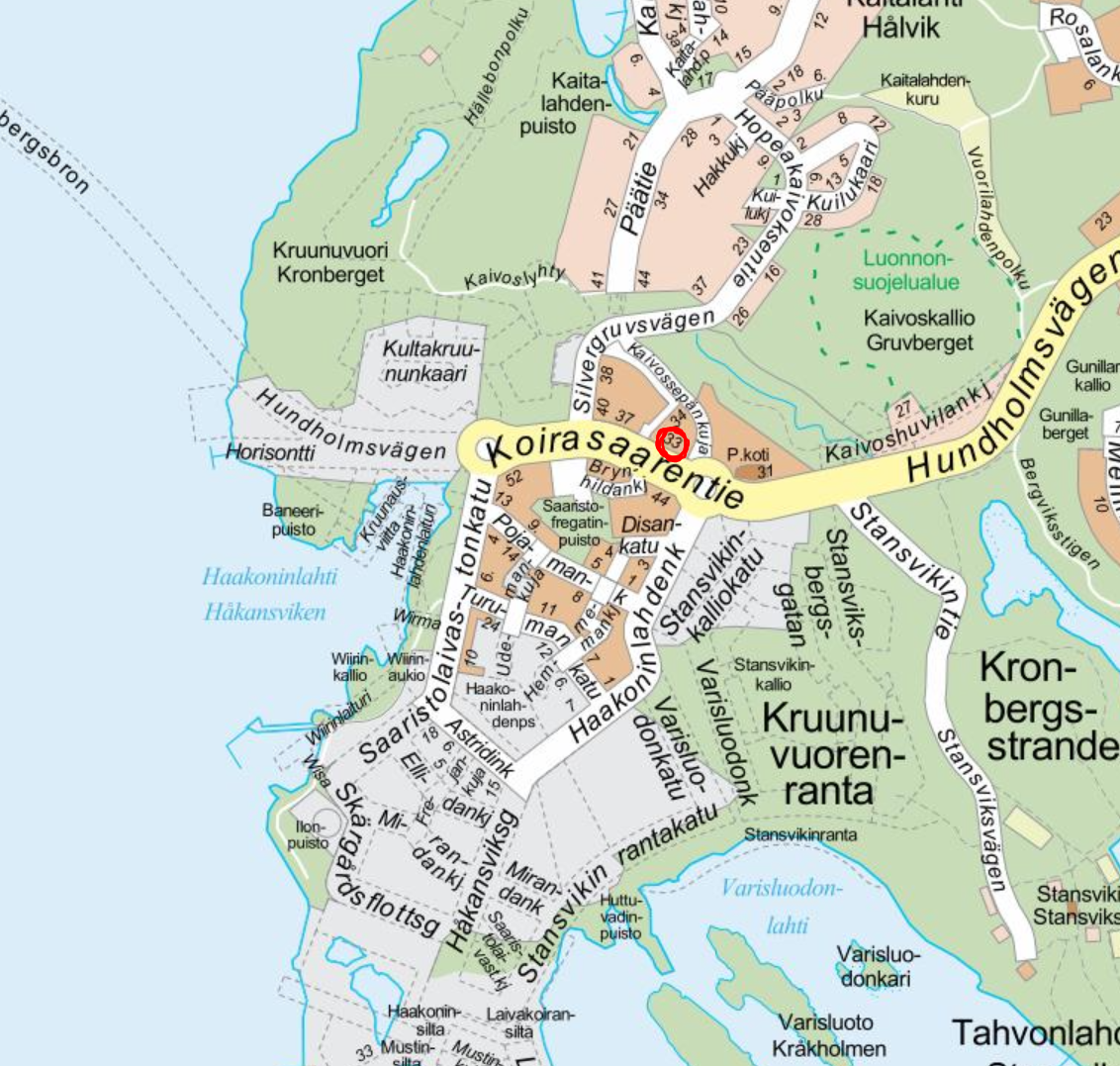 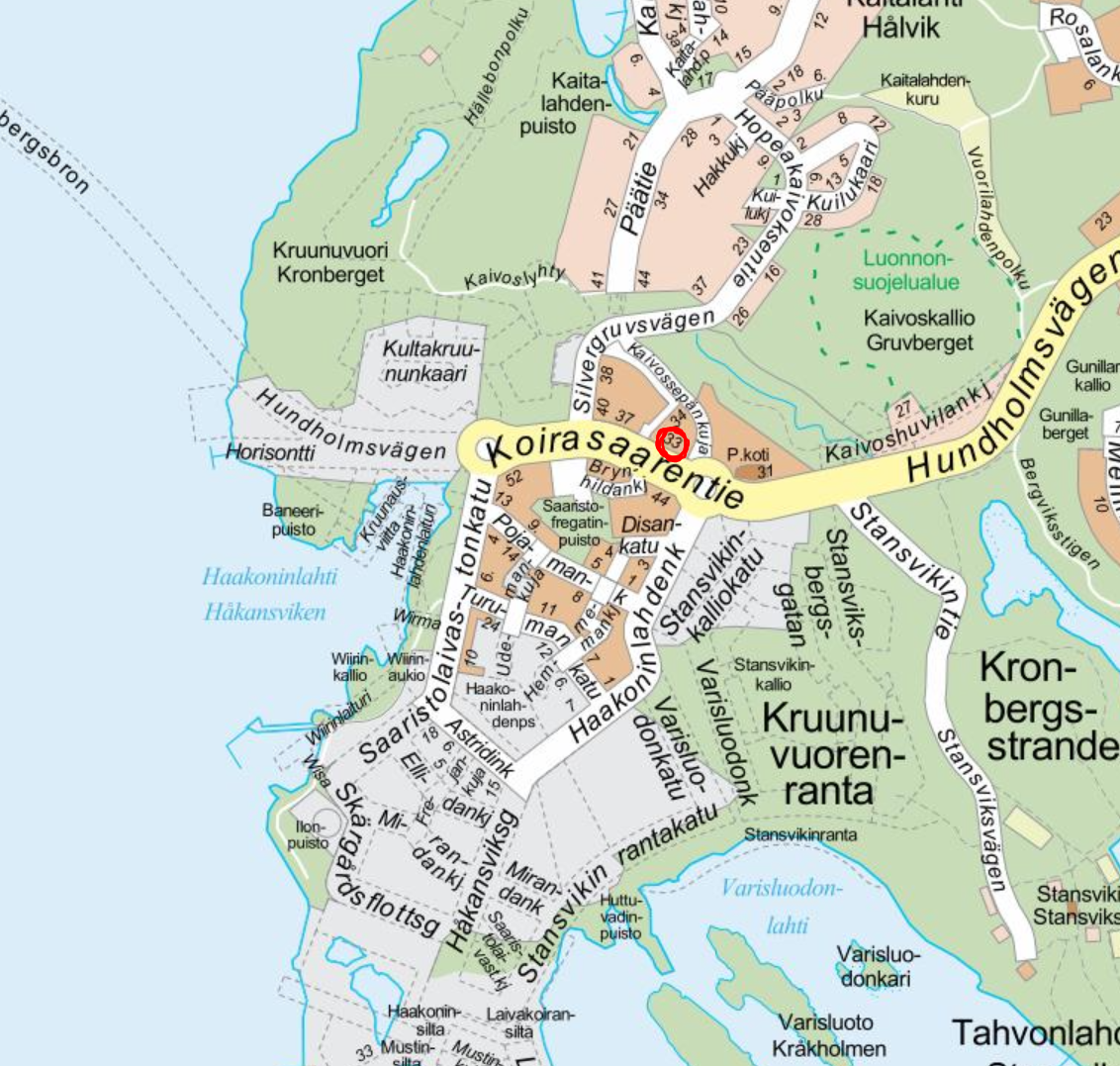 As Oy Helsingin Koirasaarentie 33Osoite: Hopeakaivoksentie 34, Koirasaarentie 33Kiinteistötunnus/-tunnukset:91-49-183-5Voimassa oleva asemakaava:Asemakaava 11950, hyväksytty 24.4.2013 Kaavamerkintä: AK, Asuinkerrostalojen korttelialueRakennusoikeus:6750 k-m2Maasto-olosuhteet: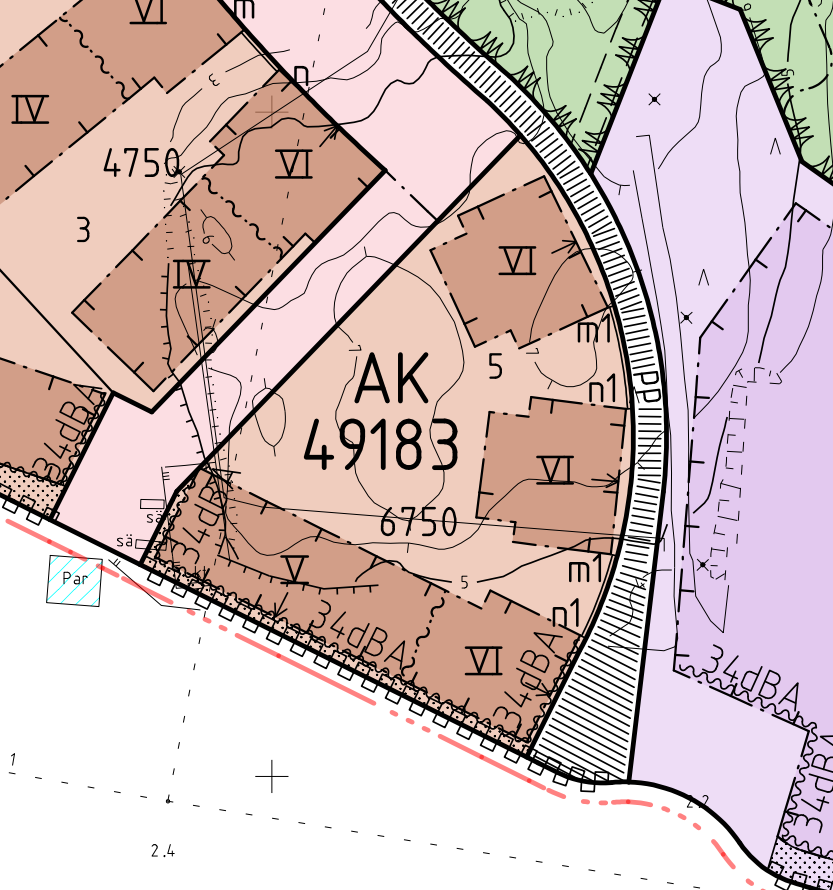 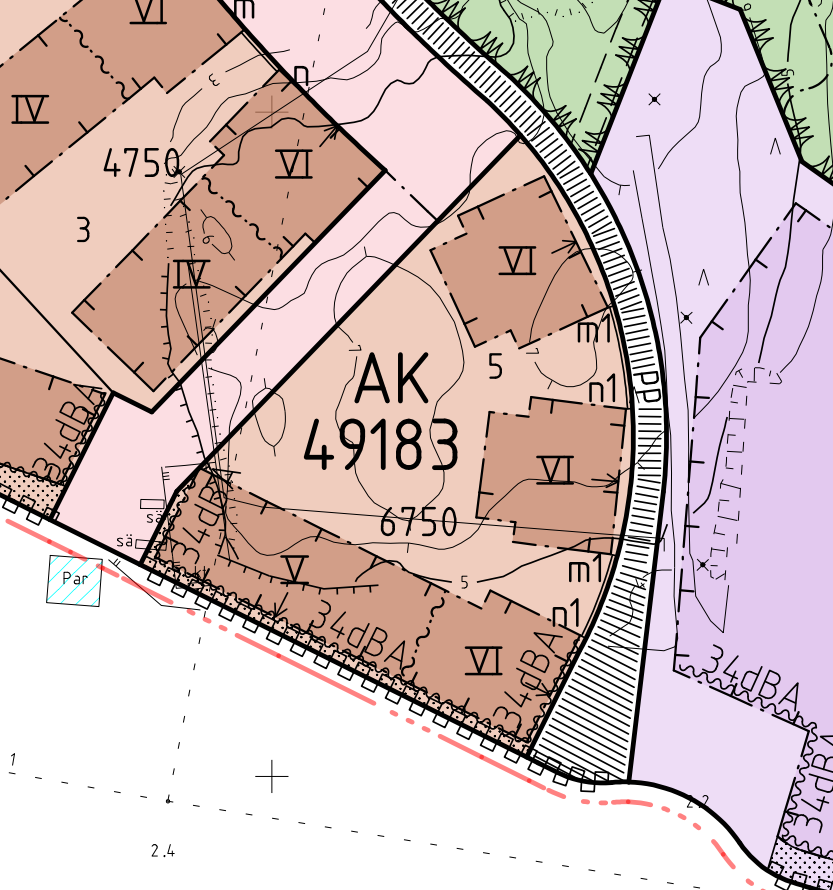 Tontilla on melko tasainen, korkeuseroa on vain n. 
1,5 metriä. Alueella paljasta kalliota.Lähialueen palvelut:K-Market Kruunuvuorenranta n. 0,8 km
Päiväkoti 0,1 km
Alakoulu 1,2 km
Yläkoulu 0,1 km
Liikuntahalli 0,1 km
Terveysasema 3 kmLiikenneyhteydet:Bussipysäkki 0,1 km (bussiyhteys keskustaan 10 min.
välein)
Raitiovaunupysäkki 0,2 km (tulossa 2025)Valokuvia tontilta / lähiympäristöstä: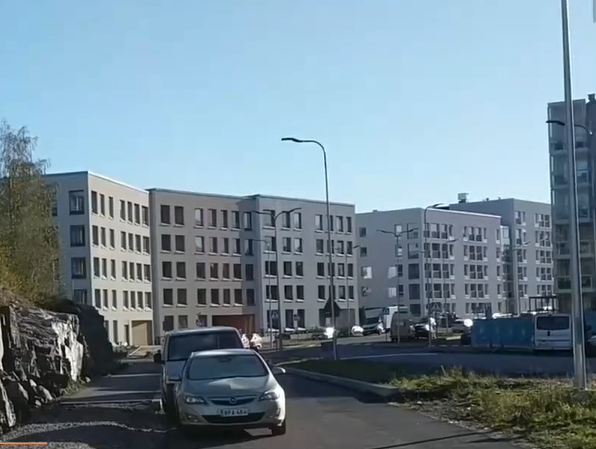 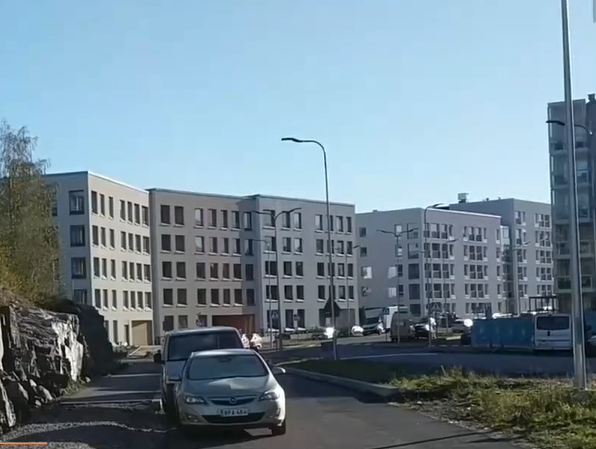 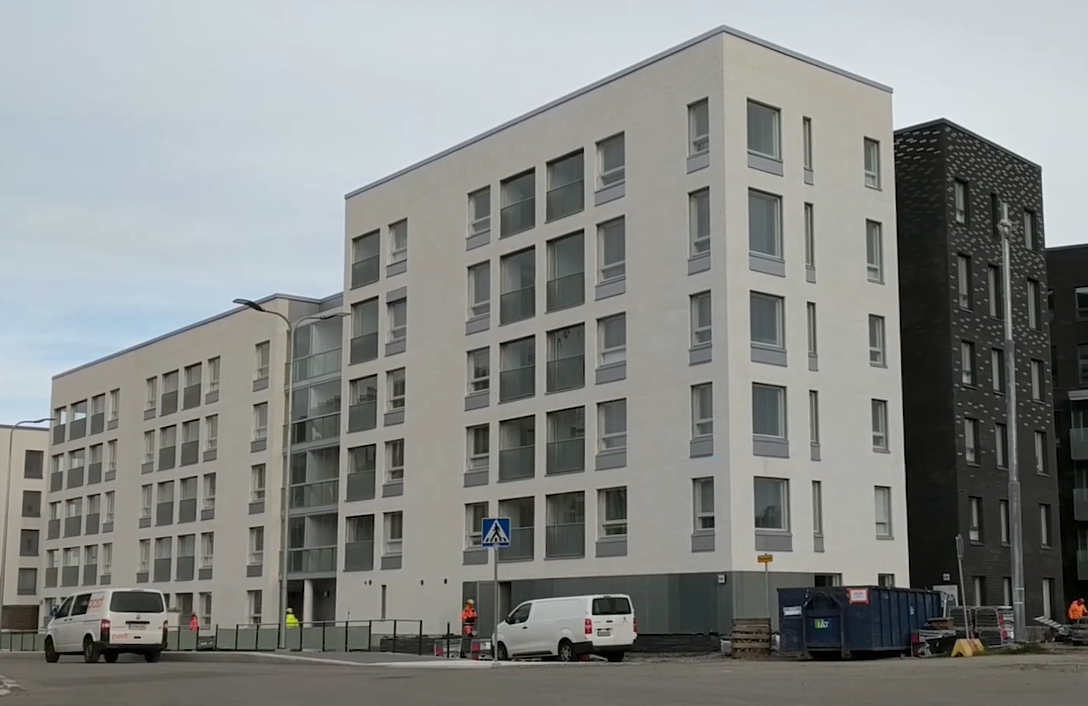 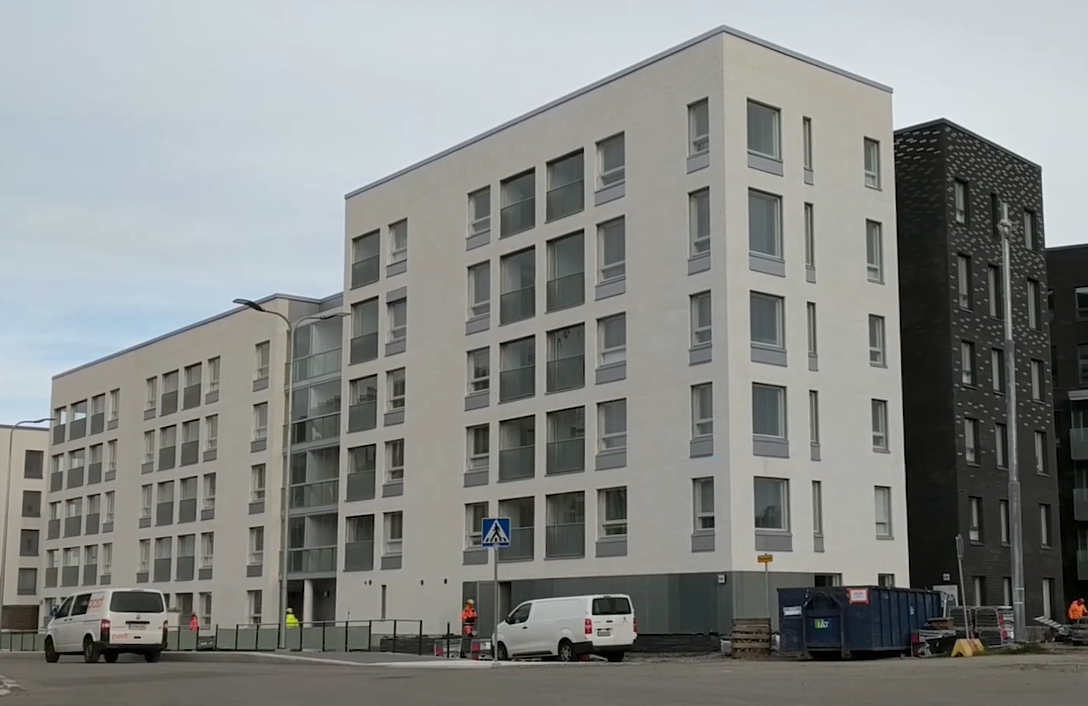 